WC Monday 8th MarchLO: To use compass directions to describe the location of features on a map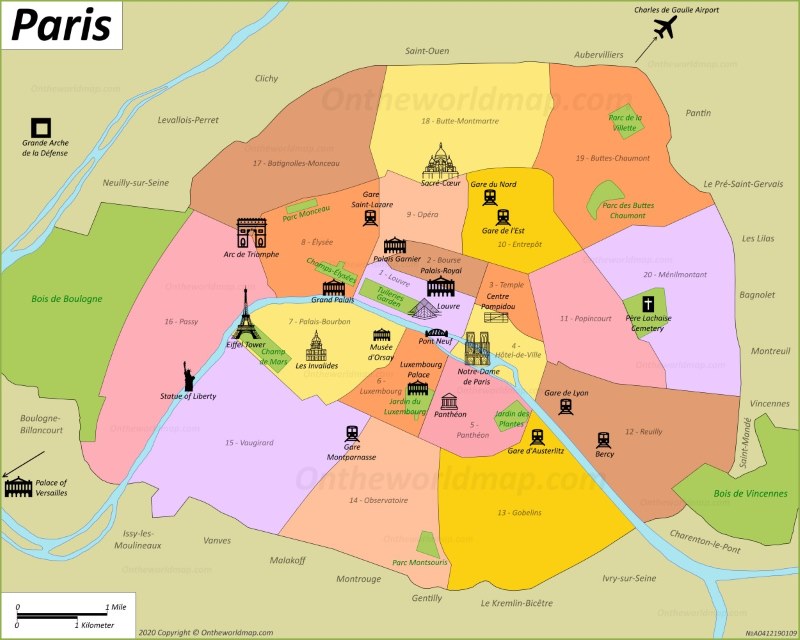 The Eifel Tower is ____________________________ of the Arc de Triomphe. The Louvre is ________________________________ of the Eifel Tower. Notre Dame Cathedral is _______________________ of Sacre Coeur. The Arc de Triomphe is ________________________ of the Louvre. 